Easter Activities 2019 Please read these notes before completing the Application FormAdmissions Policy These Activities are for children who are:aged 8 – 17 inclusive at the time of the Activity and have a diagnosis of Asperger’s Syndrome / high functioning autism andlive in Oxfordshire or access statutory services in Oxfordshire e.g. education, healthcare. if you are unsure of your child’s eligibility please contact us. All our activities encourage and include socialising and involve some group work. Places are subject to agreement and availability. Our staff:child ratio is approx 1:4. If your child requires more support please contact us before applying.AFSO reserves the right to cancel any bookings if we feel we cannot appropriately support the child or an activity is unsuitable. AFSO reserve the right to not accept a child at an activity, if the child is unwell. If your child is unwell prior to the activity, please do not send them to our Activities as this may impact on the health of our staff and other children, and we may have to cancel another activity. If you wouldn’t send them to school, then please keep them at home and let us know.Children must be dropped off and collected at the stated venue.Please feel free to send the Application Form by email - but please note: We can only acknowledge an application when a completed Application Form AND payment is received. (If you send an Application Form without payment your application will be placed on a waiting list until payment is received, unless a special arrangement has been agreed by us).All places will be allocated and confirmed AFTER the closing dateWe will confirm places by email including full details and maps to venues. Letters will only be posted if you are on our postal mailing list or specifically requested.  IMPORTANT note about MEDICATION: If whilst attending an Activity your child will need any medication which may require action/intervention/storage by our staff, e.g. Diabetes, medication for ADHD, epilepsy, please let us know ASAP so we can organise staff training.  If our staff are unable to receive training in good time the child’s attendance will not be permitted.How to complete the Application Form      By email: Type into the form, Save the document, and email the form as an attachment to: info@afso.org.ukBy post: Complete the form using a black or dark blue pen. Post the form to the address at the bottom of the form.How to payYou can pay by bank transfer/online banking OR cheque. If we are unable to provide any places, we will provide a full refund. If you have queries, or special arrangements regarding payment, please contact us as soon as possible. Cancellation Policy   If a booking is cancelled by AFSO a full refund will be paid. If a booking is cancelled by the applicant (family or professional), the refund policy is:Cancelled before the booking confirmation has been sent by AFSO - a full refund will be paid. Cancelled after the booking confirmation has been sent – no refund. Application Form – Easter Activities 2019Please type OR write clearly using black or dark blue ink  Details of the child Contact Person (Parent/Guardian)List TWO other people who can be contacted in an emergency.At least one additional mobile number is required.Please tell us about your child 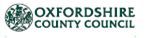 Parental Agreement    Requested ActivitiesBank transfer / online banking: Please use the following details:Bank Account Number: 83020568  Sort Code: 20-65-18 Reference: Please enter your child’s name Easter 19 e.g Jon Smith Easter 19 (so we can identity payment)Cheque:  Please make cheque(s) payable to Autism Family Support Oxfordshire- On the BACK of the cheque please write your child’s name, Easter, your name & telephone number.NOTE: If we cannot confirm a place on the activity, we will simply destroy the relevant cheque or provide a refund for the activities we can not confirm. We will only bank cheques after we have confirmed your application. Name of Child/Young PersonName of Child/Young PersonName of Child/Young PersonName of Child/Young PersonAgeDate of BirthDate of BirthDiagnosis  Are they aware and accepting of diagnosis?Are they aware and accepting of diagnosis?Are they aware and accepting of diagnosis?Are they aware and accepting of diagnosis?Are they aware and accepting of diagnosis?Yes / No (please delete as appropriate)Yes / No (please delete as appropriate)Yes / No (please delete as appropriate)School/CollegeSchool/CollegeSchool/CollegeName Relationship to childRelationship to childHome TelHome TelMobile NoEmail AddressEmail AddressEmail AddressHome/Correspondence Address (include postcode)Home/Correspondence Address (include postcode)Home/Correspondence Address (include postcode)Home/Correspondence Address (include postcode)Home/Correspondence Address (include postcode)Home/Correspondence Address (include postcode)Home/Correspondence Address (include postcode)1Name                                     Relationship to Child 1Home TelMobile No2Name                                                           Relationship to Child 2Home Tel Mobile NoHas your child attended a holiday activity with us before?   Yes / No  Yes / No  Yes / No  What are your child’s particular interests/hobbies? Please tell us of any medication or health issues (e.g. allergies, medication, asthma, epilepsy):Please tell us of any medication or health issues (e.g. allergies, medication, asthma, epilepsy):Please tell us of any medication or health issues (e.g. allergies, medication, asthma, epilepsy):Please tell us of any medication or health issues (e.g. allergies, medication, asthma, epilepsy):Will medication need to be taken whilst attending our activity?   If YES, we will contact you about your application and a medical consent form must be completedWill medication need to be taken whilst attending our activity?   If YES, we will contact you about your application and a medical consent form must be completedYes / No 
.Yes / No 
.Please describe any difficulties with communication: Please describe any difficulties with communication: Please describe any difficulties with communication: Please describe any difficulties with communication: Potential Risks Potential Risks Potential Risks Potential Risks Does your child abscond from settings or people (i.e. school, home, groups, etc)?           Does your child abscond from settings or people (i.e. school, home, groups, etc)?           Does your child abscond from settings or people (i.e. school, home, groups, etc)?           Yes / NoIf YES please give details and explain how staff should manage the situation if it arises.If YES please give details and explain how staff should manage the situation if it arises.If YES please give details and explain how staff should manage the situation if it arises.If YES please give details and explain how staff should manage the situation if it arises.Is your child physically or verbally aggressive?					          Yes / NoIf YES please give details and explain how staff should manage the situation if it arises.If YES please give details and explain how staff should manage the situation if it arises.Does your child self-harm?							           Yes / NoIf YES please give details and explain how staff should manage the situation if it arises.If YES please give details and explain how staff should manage the situation if it arises.Please describe any other difficulty/challenging behaviour your child may experience.Please describe any other difficulty/challenging behaviour your child may experience.Please list anything that causes your child stress or fear and how they express being stressed or scared.Please list anything that causes your child stress or fear and how they express being stressed or scared.Please list any other groups/activities your child attendsPlease list any other groups/activities your child attendsIs there any additional information regarding your child we should be aware of?Is there any additional information regarding your child we should be aware of?Photography and Film I consent for photographs and film to be of taken of my child and to be used in publicity material, funding applications and purposes for the development of Autism Family Support Oxfordshire.Photography and Film I consent for photographs and film to be of taken of my child and to be used in publicity material, funding applications and purposes for the development of Autism Family Support Oxfordshire.Yes / NoAny comments:Medical Information. I agree to my child receiving any first aid and emergency medical treatment, including anesthetic and/or blood transfusion, as may be considered necessary by the medical authorities in attendance, should the need arise. I agree to inform Autism Family Support Oxfordshire of any change in my child’s medical circumstances prior to attendance. Medical Information. I agree to my child receiving any first aid and emergency medical treatment, including anesthetic and/or blood transfusion, as may be considered necessary by the medical authorities in attendance, should the need arise. I agree to inform Autism Family Support Oxfordshire of any change in my child’s medical circumstances prior to attendance. Yes / NoAny comments:Please Note the following: Use of Physical InterventionIn extreme circumstances trained staff may be required to use physical intervention with a child, to ensure the child’s and/or other people’s safety.  They will always use the least invasive technique for the minimum period of time and it will only be used when all other strategies and techniques have been attempted. Please contact us with any information, medical or otherwise, about your child and the use of physical interventions, if necessary.Use of Data. These activities are funded by Oxfordshire County Council (OCC).  In order to assess the impact and coverage of the scheme, OCC require us to collect information such as your child’s name and date of birth. This information is used to ensure best possible services across the County. All information is kept in strict confidence and is not shared with other organisations. If you have any questions, please contact us for more information.Please Note the following: Use of Physical InterventionIn extreme circumstances trained staff may be required to use physical intervention with a child, to ensure the child’s and/or other people’s safety.  They will always use the least invasive technique for the minimum period of time and it will only be used when all other strategies and techniques have been attempted. Please contact us with any information, medical or otherwise, about your child and the use of physical interventions, if necessary.Use of Data. These activities are funded by Oxfordshire County Council (OCC).  In order to assess the impact and coverage of the scheme, OCC require us to collect information such as your child’s name and date of birth. This information is used to ensure best possible services across the County. All information is kept in strict confidence and is not shared with other organisations. If you have any questions, please contact us for more information.Please Note the following: Use of Physical InterventionIn extreme circumstances trained staff may be required to use physical intervention with a child, to ensure the child’s and/or other people’s safety.  They will always use the least invasive technique for the minimum period of time and it will only be used when all other strategies and techniques have been attempted. Please contact us with any information, medical or otherwise, about your child and the use of physical interventions, if necessary.Use of Data. These activities are funded by Oxfordshire County Council (OCC).  In order to assess the impact and coverage of the scheme, OCC require us to collect information such as your child’s name and date of birth. This information is used to ensure best possible services across the County. All information is kept in strict confidence and is not shared with other organisations. If you have any questions, please contact us for more information.We are contractually required to collect the following data by the funders, Oxfordshire County Council.  Your answers are treated in confidence and will not affect your booking.Please tell us your family employment status: We are contractually required to collect the following data by the funders, Oxfordshire County Council.  Your answers are treated in confidence and will not affect your booking.Please tell us your family employment status: We are contractually required to collect the following data by the funders, Oxfordshire County Council.  Your answers are treated in confidence and will not affect your booking.Please tell us your family employment status:       ‘x’ Is your family: (please ‘x’ one option)Is your family: (please ‘x’ one option)Single parent family where the parent is working at least 16 hours per weekSingle parent family where the parent is working at least 16 hours per weekIn employment working at least 24 hours per week, with one parent working at least 16 hrs per weekIn employment working at least 24 hours per week, with one parent working at least 16 hrs per weekNone of the above           None of the above           Yes / NoWould this booking provide childcare that is essential for any family employment?  Would this booking provide childcare that is essential for any family employment?  DateActivityAge RestrictionFee Per ChildFee Per ChildTo book  
enter fee amount here  To book  
enter fee amount here  8th AprilTechno Ninjas8-12 years£20£20£9th AprilEarth Trust8-12 years£18£18£ 10th AprilMish (Seniors)13-17 Years£15£15£ 11th AprilMish (Juniors)8-12 years£15£15£ 15th AprilLaser Storm8-12 years£12£12£ 16th AprilLaser Tag13-17 Years£25£25£ 17th AprilCity Mazes13-17 years£25£25£18th AprilHorsewyse8-17 years£30 or £35£30 or £35£Early Bird Discount of 10% if application received and payment paid by midnight on Friday 8th March 2019Early Bird Discount of 10% if application received and payment paid by midnight on Friday 8th March 2019Early Bird Discount of 10% if application received and payment paid by midnight on Friday 8th March 2019Early Bird Discount of 10% if application received and payment paid by midnight on Friday 8th March 2019Early Bird Discount of 10% if application received and payment paid by midnight on Friday 8th March 2019£           These activities are heavily subsidised. Donations are always welcome and help us to provide a range of fun activities. Please consider an optional donation and enter the amount here:These activities are heavily subsidised. Donations are always welcome and help us to provide a range of fun activities. Please consider an optional donation and enter the amount here:These activities are heavily subsidised. Donations are always welcome and help us to provide a range of fun activities. Please consider an optional donation and enter the amount here:These activities are heavily subsidised. Donations are always welcome and help us to provide a range of fun activities. Please consider an optional donation and enter the amount here:These activities are heavily subsidised. Donations are always welcome and help us to provide a range of fun activities. Please consider an optional donation and enter the amount here:£  Please enter TOTALPlease enter TOTALPlease enter TOTALPlease enter TOTALPlease enter TOTAL£  PAYMENT:  Please see Page 1 for details on how to pay. Please tell us how you paid PAYMENT:  Please see Page 1 for details on how to pay. Please tell us how you paid PAYMENT:  Please see Page 1 for details on how to pay. Please tell us how you paid PAYMENT:  Please see Page 1 for details on how to pay. Please tell us how you paid PAYMENT:  Please see Page 1 for details on how to pay. Please tell us how you paid PAYMENT:  Please see Page 1 for details on how to pay. Please tell us how you paid PAYMENT:  Please see Page 1 for details on how to pay. Please tell us how you paid By cheque: Please enter the date cheque was postedBy cheque: Please enter the date cheque was postedBy cheque: Please enter the date cheque was postedBy cheque: Please enter the date cheque was postedBy Bank transfer: Please enter the date payments was made(when paying please use Reference: child’s name Easter 19)  By Bank transfer: Please enter the date payments was made(when paying please use Reference: child’s name Easter 19)  By Bank transfer: Please enter the date payments was made(when paying please use Reference: child’s name Easter 19)  By Bank transfer: Please enter the date payments was made(when paying please use Reference: child’s name Easter 19)  Please tell us any special arrangements/details regarding your payment, if requiredPlease tell us any special arrangements/details regarding your payment, if requiredPlease tell us any special arrangements/details regarding your payment, if requiredPlease tell us any special arrangements/details regarding your payment, if requiredPlease tell us any special arrangements/details regarding your payment, if requiredPlease tell us any special arrangements/details regarding your payment, if requiredPlease tell us any special arrangements/details regarding your payment, if requiredSigned OR TYPE your initials: Relationship to childNameDate